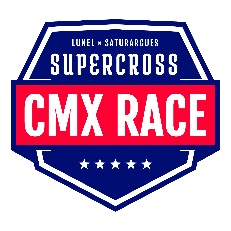 PROGRAMME15h : Essai libre amateurs A – 8 min15h10 : Essais libre amateurs B – 8 min15h20 : SX 2 essais libres – 8 min15h30 : SX 1 essais libres – 8 minPAUSE16H : Essais chronos Amateurs A – 10 min16H15 : Essais chronos Amateurs B – 10 min16H30 : SX 2 Essais chronos – 10 min16h45 : SX 1 Essais chronos – 10 min18h : Essais Freestyle20h : Cérémonie d’ouverture20h30 : Demi-finale Amateurs A – 5 min + 1 tour20h40 : Demi-finale Amateurs B – 5 min + 1 tour20h50 Finale XS2 – 6 min + 1 tour21h : Finale SX1 – 6 min + 1 tour21h10 : Freestyle21h30 : Repêchage amateurs -  4 min + 1 tourPAUSE22h : Finale SX2 – 8 min + 1 tour22h15 : Finale SX1 – 8 min + 1 tour22h30 : Freestyle22h50 Finale amateurs - 7 min + 1 tour23h05 : SUPER FINALE – 12 min + 1 tour 23h05/ 00h Podium 